Карманный дозиметр Pocket Geiger Type4Руководство по эксплуатацииУстановка и настройка  ШАГ 1.   УСТАНОВКА ПРИЛОЖЕНИЯ.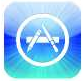 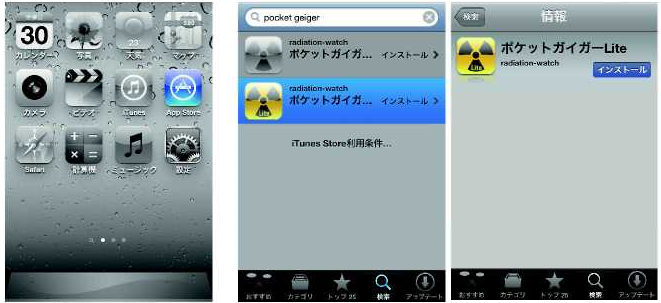 Найдите и загрузите из App-Store lite-версию приложения Pocket geiger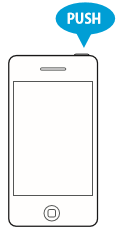 После установки перезагрузите мобильное устройство iOS. Нажмите и удерживайте кнопку спящего режима и переместите ползунок в его крайнее правое положение для выключения устройства, а затем нажмите кнопку еще раз для загрузки устройства. ШАГ 2.   НАСТРОЙКА УСТРОЙСТВА iPhone/iPod/iPad.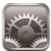 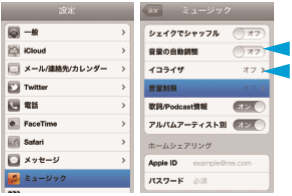 Зайдите в меню Settings (Настройки) – Music (Аудио) и отключите опции Sound Check (Контроль уровня громкости) и EQ (Эквалайзер).Перетащите ползунок ограничителя громкости в его крайнее правое положение. 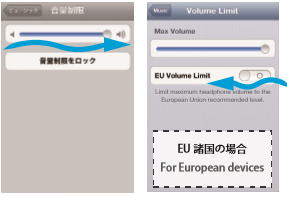 В устройствах, предназначенных для продажи на европейском рынке, также понадобится отключить опцию EU Volume Limit (ограничение уровня громкости).Зайдите в меню Settings (Настройки) – General (Общие) и установите параметры, как показано на рисунке. 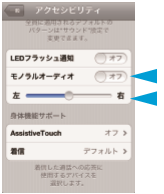 Опцию Mono Audio установите в положение OFF (ВЫКЛ.), а ползунок расположите в центральном положении.После проведения измерений Вы можете вернуть настройки в прежнее состояние. ШАГ 3.   ПОДКЛЮЧЕНИЕ ДЕТЕКТОРА.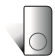 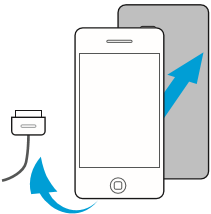 Снимите чехол или бампер, если они установлены на вашем устройстве. Извлеките кабель зарядного устройства из разъема. 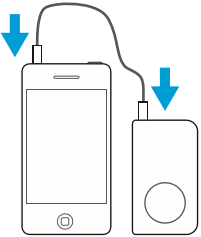 Плотно подключите соединительный кабель к обоим устройствам (смартфон и детектор). Кабель является эксклюзивным для каждой модели карманного дозиметра. ШАГ 4.  ИЗМЕРЕНИЕ УРОВНЯ РАДИАЦИИ.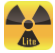 Расположите смартфон и дозиметр на устойчивой поверхности, например, на столе или стуле. 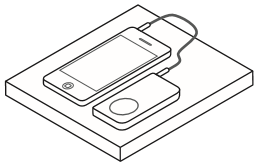 Вибрация и тряска могут стать причиной погрешности измерений. Для максимальной достоверности вы можете провести несколько измерений в одном месте и определить среднее значение. Обратите внимание, что детектор не предназначен для определения уровня радиации в пище или воде.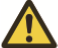 Продолжительность проведения замера. 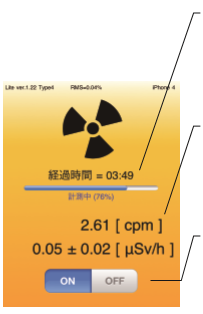 Если вы проживаете в местности с низким уровнем радиации (менее 0,1 мкЗв/ч), продолжительность замера должна быть не менее 2 минут.Отображение результатов в cpm (ударов в минуту) и в мкЗв/ч (на основе Cs-137). Статистическая погрешность отображается после знака ±.Кнопки ON/OFF (ВКЛ./ВЫКЛ.). Для начала и остановки проведения замера.